PERNYATAAN STANDARDLEMBAGA PEPERIKSAAN MALAYSIAB5DL1E1 In pairs, use the pictures and notes below to narrate the event to your friend. 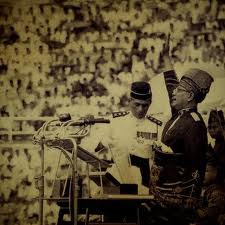 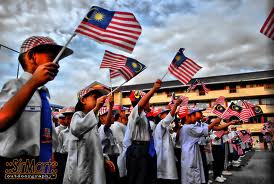 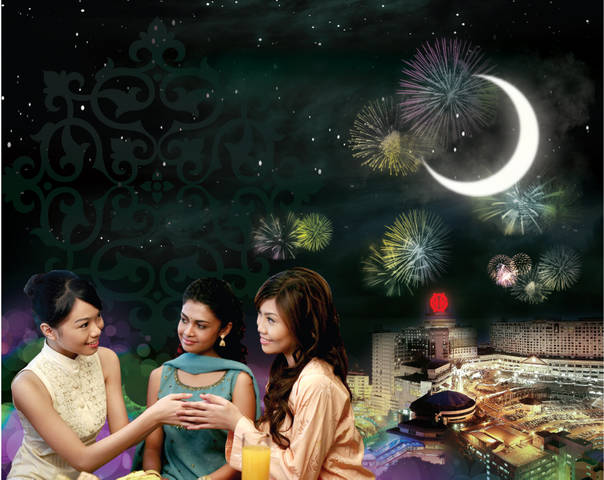 Learning OutcomesPresent information to different audiences by giving instructions, describing and narrating orallyBand5Performance StandardB5Demonstrate the ability to use language in a variety of situations using largely appropriate language conventionsDescriptorDL1Describing an event/ incident and narrating itEvidenceB5DL1E1Able to listen and relay information about an event/incident aptly